REQUERIMENTO Nº 1297/2015Requer Voto de pesar pelo falecimento do Sr. Victorio Cerchiari, ocorrido recentemente.Senhor Presidente, Senhores Vereadores,Nos termos do Art. 102, Inciso IV, do Regimento Interno desta Casa de Leis, requeiro a Vossa Excelência que se digne a registrar nos Anais desta Casa de Leis voto de profundo pesar pelo falecimento do Sr. Victorio Cerchiari, ocorrido no último dia 13 de Setembro.Requeiro, ainda, que desta manifestação seja dada ciência aos seus familiares, encaminhando cópia do presente a Rua Antônio Bueno Penteado nº 159, no Bairro Jardim Santa Luzia. Justificativa:Tinha 80 anos, Era casada com Maria de Lourdes Diniz Cerchiari, deixando os filhos: Sueli, José, Márcio e Magali, (Hélcio em memória). Benquisto por todos os familiares e amigos, seu passamento causou grande consternação e saudades, todavia, sua memória há de ser cultuada por todos que em vida o amaram.Que Deus esteja presente nesse momento de separação e dor, para lhes dar força e consolo.É, pois, este o Voto, através da Câmara de Vereadores, em homenagem póstuma e em sinal de solidariedade.Plenário “Dr. Tancredo Neves”, em 14 de Setembro de 2015.José Luís Fornasari“Fornasari”- Solidariedade -- Vereador -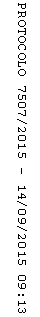 